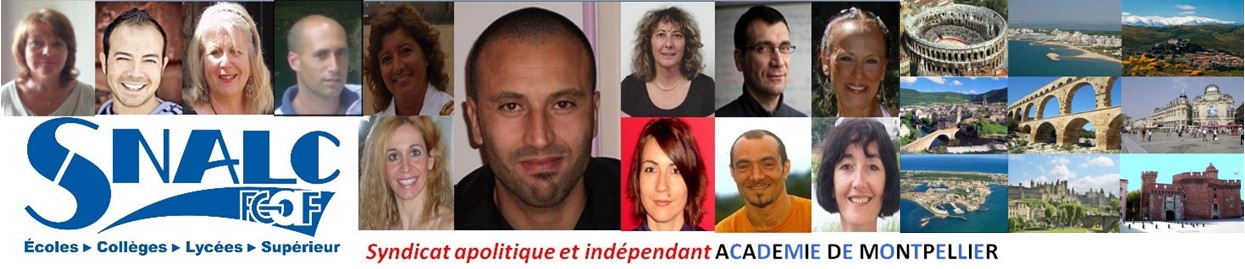 Année 2014Barre d’entréeDiscipline : LETTRES MODERNES / L0202DépartementBarèmeAude478.2Gard339Hérault339Lozère221.2Pyrénées Orientales335ZRBarèmeCarcassonnexNarbonne1083Alès1025Nîmes295Béziers485.2MontpellierxMendexPerpignan396.2Prades227